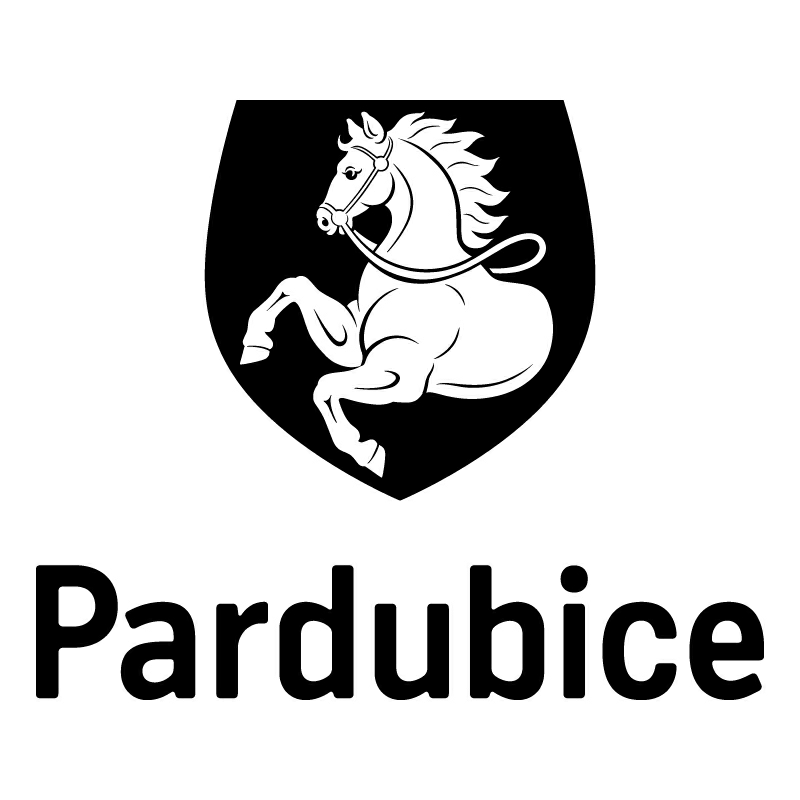 Statutární město PardubiceStatutární město PardubiceStatutární město PardubiceStatutární město PardubiceStatutární město PardubiceMagistrát města PardubicMagistrát města PardubicMagistrát města PardubicMagistrát města PardubicMagistrát města PardubicObjednatel:Objednatel:Objednatel:Objednatel:Objednatel:Objednatel:Objednatel:Dodavatel:Dodavatel:Dodavatel:Statutární město PardubiceStatutární město PardubiceStatutární město PardubiceStatutární město PardubiceStatutární město PardubiceStatutární město PardubiceStatutární město PardubiceBuilding Expert s.r.o.Building Expert s.r.o.Building Expert s.r.o.Magistrát města PardubicMagistrát města PardubicMagistrát města PardubicMagistrát města PardubicMagistrát města PardubicMagistrát města PardubicMagistrát města PardubicV zářezu 902/4V zářezu 902/4V zářezu 902/4Pernštýnské náměstí 1Pernštýnské náměstí 1Pernštýnské náměstí 1Pernštýnské náměstí 1Pernštýnské náměstí 1Pernštýnské náměstí 1Pernštýnské náměstí 115800 Praha15800 Praha15800 Praha53021 Pardubice I53021 Pardubice I53021 Pardubice I53021 Pardubice I53021 Pardubice I53021 Pardubice I53021 Pardubice IIČ: 00274046IČ: 00274046IČ: 00274046IČ: 00274046IČ: 00274046IČ: 00274046IČ: 00274046DIČ: CZ00274046DIČ: CZ00274046DIČ: CZ00274046DIČ: CZ00274046DIČ: CZ00274046DIČ: CZ00274046DIČ: CZ00274046Číslo účtu: 326 561/0100Číslo účtu: 326 561/0100Číslo účtu: 326 561/0100Číslo účtu: 326 561/0100Číslo účtu: 326 561/0100Číslo účtu: 326 561/0100Číslo účtu: 326 561/0100OBJEDNÁVKA č: OBJ/00333/16OBJEDNÁVKA č: OBJ/00333/16OBJEDNÁVKA č: OBJ/00333/16OBJEDNÁVKA č: OBJ/00333/16OBJEDNÁVKA č: OBJ/00333/16OBJEDNÁVKA č: OBJ/00333/16OBJEDNÁVKA č: OBJ/00333/16OBJEDNÁVKA č: OBJ/00333/16OBJEDNÁVKA č: OBJ/00333/16OBJEDNÁVKA č: OBJ/00333/16Objednáváme u vás:Objednáváme u vás:Objednáváme u vás:Objednáváme u vás:Objednáváme u vás:Objednáváme u vás:Objednáváme u vás:Objednáváme u vás:Objednáváme u vás:Objednáváme u vás:PočetPočetPředmětPředmětPředmětPředmětPředmětPředmětCena bez DPHCena s DPHOpravu propustku na Cihelně v Pardubicích u VK.Opravu propustku na Cihelně v Pardubicích u VK.Opravu propustku na Cihelně v Pardubicích u VK.Opravu propustku na Cihelně v Pardubicích u VK.Opravu propustku na Cihelně v Pardubicích u VK.Opravu propustku na Cihelně v Pardubicích u VK.197 698,04239 214,63CelkemCelkemCelkemCelkemCelkemCelkemCelkemCelkem239 214,63Dodání:Dodání:Dodání:30.11.201630.11.201630.11.201630.11.201630.11.201630.11.201630.11.2016Poznámka:Poznámka:Poznámka:Faktura musí obsahovat náležitosti daňového dokladu v souladu s platnými daňovými předpisy. „Dodavatel prohlašuje, že v okamžiku uskutečnění zdanitelného plnění nebude/není nespolehlivým plátcem. V případě nesplnění těchto podmínek bude Statutární město Pardubice dodavateli hradit pouze částku ve výši základu daně a DPH bude odvedeno místně příslušnému správci daně dodavatele.
Tato objednávka, písemně akceptovaná dodavatelem, je smlouvou.
Smluvní strany se dohodly, že město bezodkladně po uzavření této smlouvy odešle smlouvu k řádnému uveřejnění do registru smluv vedeného Ministerstvem vnitra ČR.
Pro případ, kdy je v uzavřené smlouvě uvedeno rodné číslo, e-mailová adresa, telefonní číslo, číslo účtu fyzické osoby, bydliště/sídlo fyzické osoby, se mluvní strany se dohodly, že smlouva bude uveřejněna bez těchto údajů. Dále se mluvní strany dohodly, že smlouva bude uveřejněna bez podpisů.
Smluvní strany prohlašují, že žádná část smlouvy nenaplňuje znaky obchodního tajemství.Faktura musí obsahovat náležitosti daňového dokladu v souladu s platnými daňovými předpisy. „Dodavatel prohlašuje, že v okamžiku uskutečnění zdanitelného plnění nebude/není nespolehlivým plátcem. V případě nesplnění těchto podmínek bude Statutární město Pardubice dodavateli hradit pouze částku ve výši základu daně a DPH bude odvedeno místně příslušnému správci daně dodavatele.
Tato objednávka, písemně akceptovaná dodavatelem, je smlouvou.
Smluvní strany se dohodly, že město bezodkladně po uzavření této smlouvy odešle smlouvu k řádnému uveřejnění do registru smluv vedeného Ministerstvem vnitra ČR.
Pro případ, kdy je v uzavřené smlouvě uvedeno rodné číslo, e-mailová adresa, telefonní číslo, číslo účtu fyzické osoby, bydliště/sídlo fyzické osoby, se mluvní strany se dohodly, že smlouva bude uveřejněna bez těchto údajů. Dále se mluvní strany dohodly, že smlouva bude uveřejněna bez podpisů.
Smluvní strany prohlašují, že žádná část smlouvy nenaplňuje znaky obchodního tajemství.Faktura musí obsahovat náležitosti daňového dokladu v souladu s platnými daňovými předpisy. „Dodavatel prohlašuje, že v okamžiku uskutečnění zdanitelného plnění nebude/není nespolehlivým plátcem. V případě nesplnění těchto podmínek bude Statutární město Pardubice dodavateli hradit pouze částku ve výši základu daně a DPH bude odvedeno místně příslušnému správci daně dodavatele.
Tato objednávka, písemně akceptovaná dodavatelem, je smlouvou.
Smluvní strany se dohodly, že město bezodkladně po uzavření této smlouvy odešle smlouvu k řádnému uveřejnění do registru smluv vedeného Ministerstvem vnitra ČR.
Pro případ, kdy je v uzavřené smlouvě uvedeno rodné číslo, e-mailová adresa, telefonní číslo, číslo účtu fyzické osoby, bydliště/sídlo fyzické osoby, se mluvní strany se dohodly, že smlouva bude uveřejněna bez těchto údajů. Dále se mluvní strany dohodly, že smlouva bude uveřejněna bez podpisů.
Smluvní strany prohlašují, že žádná část smlouvy nenaplňuje znaky obchodního tajemství.Faktura musí obsahovat náležitosti daňového dokladu v souladu s platnými daňovými předpisy. „Dodavatel prohlašuje, že v okamžiku uskutečnění zdanitelného plnění nebude/není nespolehlivým plátcem. V případě nesplnění těchto podmínek bude Statutární město Pardubice dodavateli hradit pouze částku ve výši základu daně a DPH bude odvedeno místně příslušnému správci daně dodavatele.
Tato objednávka, písemně akceptovaná dodavatelem, je smlouvou.
Smluvní strany se dohodly, že město bezodkladně po uzavření této smlouvy odešle smlouvu k řádnému uveřejnění do registru smluv vedeného Ministerstvem vnitra ČR.
Pro případ, kdy je v uzavřené smlouvě uvedeno rodné číslo, e-mailová adresa, telefonní číslo, číslo účtu fyzické osoby, bydliště/sídlo fyzické osoby, se mluvní strany se dohodly, že smlouva bude uveřejněna bez těchto údajů. Dále se mluvní strany dohodly, že smlouva bude uveřejněna bez podpisů.
Smluvní strany prohlašují, že žádná část smlouvy nenaplňuje znaky obchodního tajemství.Faktura musí obsahovat náležitosti daňového dokladu v souladu s platnými daňovými předpisy. „Dodavatel prohlašuje, že v okamžiku uskutečnění zdanitelného plnění nebude/není nespolehlivým plátcem. V případě nesplnění těchto podmínek bude Statutární město Pardubice dodavateli hradit pouze částku ve výši základu daně a DPH bude odvedeno místně příslušnému správci daně dodavatele.
Tato objednávka, písemně akceptovaná dodavatelem, je smlouvou.
Smluvní strany se dohodly, že město bezodkladně po uzavření této smlouvy odešle smlouvu k řádnému uveřejnění do registru smluv vedeného Ministerstvem vnitra ČR.
Pro případ, kdy je v uzavřené smlouvě uvedeno rodné číslo, e-mailová adresa, telefonní číslo, číslo účtu fyzické osoby, bydliště/sídlo fyzické osoby, se mluvní strany se dohodly, že smlouva bude uveřejněna bez těchto údajů. Dále se mluvní strany dohodly, že smlouva bude uveřejněna bez podpisů.
Smluvní strany prohlašují, že žádná část smlouvy nenaplňuje znaky obchodního tajemství.Faktura musí obsahovat náležitosti daňového dokladu v souladu s platnými daňovými předpisy. „Dodavatel prohlašuje, že v okamžiku uskutečnění zdanitelného plnění nebude/není nespolehlivým plátcem. V případě nesplnění těchto podmínek bude Statutární město Pardubice dodavateli hradit pouze částku ve výši základu daně a DPH bude odvedeno místně příslušnému správci daně dodavatele.
Tato objednávka, písemně akceptovaná dodavatelem, je smlouvou.
Smluvní strany se dohodly, že město bezodkladně po uzavření této smlouvy odešle smlouvu k řádnému uveřejnění do registru smluv vedeného Ministerstvem vnitra ČR.
Pro případ, kdy je v uzavřené smlouvě uvedeno rodné číslo, e-mailová adresa, telefonní číslo, číslo účtu fyzické osoby, bydliště/sídlo fyzické osoby, se mluvní strany se dohodly, že smlouva bude uveřejněna bez těchto údajů. Dále se mluvní strany dohodly, že smlouva bude uveřejněna bez podpisů.
Smluvní strany prohlašují, že žádná část smlouvy nenaplňuje znaky obchodního tajemství.Faktura musí obsahovat náležitosti daňového dokladu v souladu s platnými daňovými předpisy. „Dodavatel prohlašuje, že v okamžiku uskutečnění zdanitelného plnění nebude/není nespolehlivým plátcem. V případě nesplnění těchto podmínek bude Statutární město Pardubice dodavateli hradit pouze částku ve výši základu daně a DPH bude odvedeno místně příslušnému správci daně dodavatele.
Tato objednávka, písemně akceptovaná dodavatelem, je smlouvou.
Smluvní strany se dohodly, že město bezodkladně po uzavření této smlouvy odešle smlouvu k řádnému uveřejnění do registru smluv vedeného Ministerstvem vnitra ČR.
Pro případ, kdy je v uzavřené smlouvě uvedeno rodné číslo, e-mailová adresa, telefonní číslo, číslo účtu fyzické osoby, bydliště/sídlo fyzické osoby, se mluvní strany se dohodly, že smlouva bude uveřejněna bez těchto údajů. Dále se mluvní strany dohodly, že smlouva bude uveřejněna bez podpisů.
Smluvní strany prohlašují, že žádná část smlouvy nenaplňuje znaky obchodního tajemství.V Pardubicích dne:V Pardubicích dne:V Pardubicích dne:V Pardubicích dne:03.10.201603.10.201603.10.201603.10.201603.10.201603.10.2016Správce rozpočtuSprávce rozpočtuSprávce rozpočtuSprávce rozpočtuSprávce rozpočtuSprávce rozpočtuPříkazce operacePříkazce operacePříkazce operacePříkazce operaceVyřizuje:Vyřizuje:Vyřizuje:Vyřizuje:Vyřizuje:Vyřizuje:Vyřizuje:Vyřizuje:Vyřizuje:Vyřizuje:Štěpánková PetraŠtěpánková PetraŠtěpánková PetraŠtěpánková PetraŠtěpánková PetraŠtěpánková PetraŠtěpánková PetraŠtěpánková PetraŠtěpánková PetraŠtěpánková PetraTelefon:  | Email:Telefon:  | Email:Telefon:  | Email:Telefon:  | Email:Telefon:  | Email:Telefon:  | Email:Telefon:  | Email:Telefon:  | Email:Telefon:  | Email:Telefon:  | Email:Dodavatel svým podpisem stvrzuje akceptaci objednávky, včetně výše uvedených podmínek.Dodavatel svým podpisem stvrzuje akceptaci objednávky, včetně výše uvedených podmínek.Dodavatel svým podpisem stvrzuje akceptaci objednávky, včetně výše uvedených podmínek.Dodavatel svým podpisem stvrzuje akceptaci objednávky, včetně výše uvedených podmínek.Dodavatel svým podpisem stvrzuje akceptaci objednávky, včetně výše uvedených podmínek.Dodavatel svým podpisem stvrzuje akceptaci objednávky, včetně výše uvedených podmínek.Dodavatel svým podpisem stvrzuje akceptaci objednávky, včetně výše uvedených podmínek.Dodavatel svým podpisem stvrzuje akceptaci objednávky, včetně výše uvedených podmínek.Dodavatel svým podpisem stvrzuje akceptaci objednávky, včetně výše uvedených podmínek.Dodavatel svým podpisem stvrzuje akceptaci objednávky, včetně výše uvedených podmínek.